 ΕΠΙΒΕΒΑΙΩΣΗ & ΌΡΟΙ ΑΠΟΔΟΧΗΣ ΤΟΥ ΔΙΚΑΙΩΜΑΤΟΣ ΧΡΗΣΗΣ ΤΗΣ ENEXCLEAR ΣΕ ΣΧΕΣΗ ΜΕ ΤΙΣ ΑΣΦΑΛΕΙΕΣ ΚΑΙ ΤΙΣ ΕΙΣΦΟΡΕΣ ΣΤΟ ΚΕΦΑΛΑΙΟ ΕΚΚΑΘΑΡΙΣΗΣ (ΕΦΕΞΗΣ Η «ΕΠΙΒΕΒΑΙΩΣΗ»)Παρακαλούμε να αποστείλετε ένα scanned αντίγραφο του εντύπου και το πρωτότυπο έντυπο, υπογεγραμμένα αντίστοιχα, προς:  EnEx Member Support	 Λ. Αθηνών 110, T.K 104 42 Αθήνα  Τηλ.: (+30) 210 33 66 845  E-mail: EnEx-Member-Support@enexgroup.gr Αθήνα,  Οι όροι που προβλέπονται σε αυτή την Επιβεβαίωση θα έχουν την ίδια έννοια με αυτούς του Κανονισμού Εκκαθάρισης Συναλλαγών Αγοράς Επόμενης Ημέρας & Ενδοημερήσιας Αγοράς όπως εκδίδεται από την EnExClear μετά από έγκριση της Ρυθμιστικής Αρχής Ενέργειας (εφεξής ο «Κανονισμός»).Το Εκκαθαριστικό Μέλος  με την παρούσα επιβεβαιώνει και αποδέχεται ότι η EnExClear έχει δικαίωμα χρήσης των ασφαλειών ή των εισφορών του στο Κεφάλαιο Εκκαθάρισης ανάλογα με την περίπτωση (εφεξής η «Ασφάλεια») όπως παρέχονται κάθε φορά στην  EnExClear σε σχέση με τους Λογαριασμούς Εκκαθάρισης που χειρίζεται το Εκκαθαριστικό Μέλος σύμφωνα με το Άρθρο 2.22 του Κανονισμού Εκκαθάρισης Συναλλαγών Αγοράς Επόμενης Ημέρας & Ενδοημερήσιας Αγοράς (εφεξής ο «Κανονισμός») όπως ισχύει κάθε φορά (εφεξής οι «Κανόνες Δικαιώματος Χρήσης») υπό τους παρακάτω όρους και προϋποθέσεις:Το Εκκαθαριστικό Μέλος δηλώνει ότι τελεί σε πλήρη γνώση των Κανόνων Δικαιώματος Χρήσης, τους οποίους αποδέχεται ανεπιφύλακτα και ότι θα συμμορφώνεται πάντοτε με αυτούς.Το Εκκαθαριστικό Μέλος αποδέχεται ότι για τις ανάγκες της Ασφάλειας, το δικαίωμα χρήσης της  EnExClear της παρέχει το δικαίωμα ως ασφαλειολήπτη να χρησιμοποιεί και να διαθέτει τα περιουσιακά στοιχεία που αποτελούν την Ασφάλεια ως κύριος αυτής σύμφωνα με τα προβλεπόμενα στους παρόντες Κανόνες Δικαιώματος Χρήσης.H EnExClear δικαιούται να προβαίνει σε χρήση της Ασφάλειας με απλή ειδοποίηση του Εκκαθαριστικού Μέλους σε περίπτωση υπερημερίας άλλων Εκκαθαριστικών Μελών για λόγους κάλυψης κινδύνου ρευστότητας σύμφωνα με τον Κανονισμό (Άρθρ. 2.22, Μέρος 7, Κεφάλαιο 2) και τους παρόντες τους Κανόνες Δικαιώματος Χρήσης. Η κατά τα ανωτέρω χρήση της Ασφάλειας δεν λαμβάνει χώρα, εφόσον αυτή αποτελεί διαθέσιμη κάλυψη του Λογαριασμού Εκκαθάρισης στον οποίο αναφέρεται και έχει ήδη γίνει σχετική αίτηση προς την EnExClear για την επιστροφή της.Το Εκκαθαριστικό Μέλος δηλώνει ότι, αν η Ασφάλεια έχει παρασχεθεί για Λογαριασμό Εκκαθάρισης Συμμετέχοντα, τελεί σε πλήρη γνώση ως προς την υποχρέωσή του να εξασφαλίσει την έγγραφη συναίνεση του πελάτη του Συμμετέχοντα πριν την παροχή της Ασφάλειας στην EnExClear. Στην παραπάνω περίπτωση, η έγγραφη συναίνεση του Συμμετέχοντα για χρήση από την EnExClear της Ασφάλειας του Συμμετέχοντα του σχετικού Λογαριασμού Εκκαθάρισης Συμμετέχοντα δηλώνεται δια της παρούσας από τον Συμμετέχοντα και συνυπογράφεται και από τον Συμμετέχοντα. Στοιχεία Συμμετέχοντα Το Εκκαθαριστικό Μέλος αποδέχεται και αναγνωρίζει ότι στην περίπτωση που η  EnExClear ασκεί δικαίωμα χρήσης της Ασφάλειας, η EnExClear υπέχει υποχρέωση να αντικαταστήσει την αρχική Ασφάλεια με ισοδύναμη Ασφάλεια το αργότερο την ημέρα κατά την οποία οι σχετικές υποχρεώσεις του Εκκαθαριστικού Μέλους που καλύπτονται με την Ασφάλεια καθίστανται σύμφωνα με τον Κανονισμό ληξιπρόθεσμες και απαιτητές. Εναλλακτικά, η EnExClear θα μπορεί, την ημέρα αυτή, είτε να προβεί στην αντικατάσταση της με ισοδύναμη Ασφάλεια, είτε να συμψηφίσει την αξία της ισοδύναμης Ασφάλειας ή να τη χρησιμοποιήσει για την απαλλαγή από τις σχετικές υποχρεώσεις σύμφωνα με τον Κανονισμό. Η ισοδύναμη Ασφάλεια που παρέχεται για την εκπλήρωση αυτής της υποχρέωσης, υπόκειται στους ίδιους όρους της Ασφάλειας στους οποίους υπόκειται και η αρχική Ασφάλεια και θεωρείται ως παρασχεθείσα, σύμφωνα με τον Κανονισμό ταυτόχρονα με την αρχική Ασφάλεια σύμφωνα με τους κανόνες εφαρμοστέου δικαίου.Εάν το Εκκαθαριστικό Μέλος ή, σε περίπτωση Λογαριασμού Εκκαθάρισης Συμμετέχοντα εάν ο Συμμετέχων, ως ασφαλειοδότης, περιέλθει σε υπερημερία, ενώ η σχετική υποχρέωση την οποία επιδιώκει να καλύψει η Ασφάλεια παραμένει εκκρεμής, η υποχρέωση μπορεί να αποτελέσει αντικείμενο αναγκαστικού εκκαθαριστικού συμψηφισμού σύμφωνα με τον Κανονισμό.Για το Εκκαθαριστικό Μέλος:Για το Συμμετέχοντα δικαιούχου του σχετικού Λογαριασμού:(Ονοματεπώνυμο Νόμιμου Εκπροσώπου, θέση, Υπογραφή)(Ονοματεπώνυμο Νόμιμου Εκπροσώπου, θέση, Υπογραφή)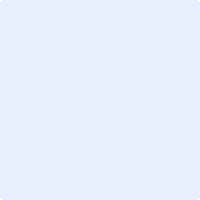 (Σφραγίδα Εταιρείας)(Σφραγίδα Εταιρείας)